В соответствии со статьями 173, 184.2 Бюджетного кодекса Российской Федерации, статьей 14 Федерального закона Российской Федерации от 06.10.2003 № 131-ФЗ «Об общих принципах организации местного самоуправления в Российской Федерации», Уставом муниципального образования Жемчужинское сельское поселение Нижнегорского района Республики Крым, Положением о бюджетном процессе в муниципальном образовании Жемчужинское сельское поселение Нижнегорского района Республики Крым1. Одобрить предварительные итоги социально-экономического развития Жемчужинского сельского поселения Нижнегорского района Республики Крым за 9 месяцев 2020 года и ожидаемые итоги социально-экономического развития Жемчужинского сельского поселения Нижнегорского района Республики Крым за 2020 год согласно приложению.2.Контоль за исполнением настоящего распоряжения оставляю за собой.Председатель Жемчужинского сельскогосовета - глава администрации Жемчужинского сельского поселения					С.И.ЧупиковПриложениек распоряжению администрации Жемчужинского сельского поселения Нижнегорского района Республики Крымот 30 октября 2020 года № 68-РПредварительные итоги социально-экономического развития Жемчужинского сельского поселения Нижнегорского района Республики Крым за 9 месяцев 2020 года и ожидаемые итоги социально-экономического развития Жемчужинского сельского поселения Нижнегорского района Республики Крым за 2020 годОсновной целью социально-экономического развития Жемчужинского сельского поселения Нижнегорского района Республики Крым является решение социально-экономических проблем территории Жемчужинского сельского поселения Нижнегорского района Республики Крым (далее – поселение) и повышение на этой основе уровня жизни населения, развитие малого и среднего бизнеса, развитие сельского хозяйства, формирование достойных условий жизни на селе.В качестве основных приоритетов социально-экономического развития поселения на среднесрочную перспективу определены следующие направления:- создание благоприятного предпринимательского климата, формирование инфраструктуры поддержки предпринимательства;- создание условий для развития сферы услуг: здравоохранения, образования, физической культуры, спорта и туризма;- формирование благоприятного социального климата для деятельности и здорового образа жизни населения.Деятельность администрации Жемчужинского сельского поселения Нижнегорского района Республики Крым (далее – администрации поселения) в текущем финансовом году была направлена на удержание достигнутой ранее положительной динамики развития экономики, на повышение деловой и инвестиционной активности как базы для устойчивого наполнения бюджета Жемчужинского сельского поселения Нижнегорского района Республики Крым (далее – бюджет поселения), улучшение ситуации в социальной сфере, создание комфортных условий проживания населения на территории поселения.В течение 2020 года сохранялась стабильная социально-экономическая ситуация в поселении. Были обеспечены необходимые условия для работы учреждений культуры, принимались необходимые меры для обеспечения нормальных условий для проживания жителей поселения, их социальной защиты и поддержки, соблюдения на территории поселения общественной безопасности и правопорядка. На территории поселения действует 12 субъектов малого предпринимательства. Малое предпринимательство является неотъемлемой частью экономики и приобретает с каждым годом все большее экономическое, социальное и политическое значение. Положительная роль малого бизнеса в продвижении реформ состоит в преодолении кризиса, повышении эффективности и производительности, создания дополнительных рабочих мест в сёлах поселения. Непроизводственная сфера деятельности остается наиболее привлекательной для представителей малого бизнеса. Существенной проблемой развития малого бизнеса является отсутствие стартового капитала и ограниченный доступ к финансовым ресурсам. Высокий уровень процентных ставок по банковским кредитам также является одной из причин, затрудняющих доступ малого бизнеса к внешним финансовым ресурсам.Малое предпринимательство в поселении развивается в основном по направлениям торговли продовольственными и промышленными товарами.В сельском поселении развита сеть объектов мелкорозничной торговли в шаговой доступности для жителей населенных пунктов.С предпринимателями постоянно ведется работа по легализации своих доходов и своевременной уплате налоговых отчислений.На территории поселения ведет свою деятельность сельскохозяйственное предприятие АО «Победа». На уборку урожая семечковых и косточковых культур привлекаются наемные работники. Предприятие имеет устойчивое экономическое и финансовое положение.В течение 2020 года особое внимание администрацией поселения уделялось развитию инфраструктуры в области физической культуры и молодежной политике. Одним из приоритетных направлений развития физкультуры и спорта в поселении является создание условий для занятий населения физкультурой и спортом. Министерством спорта Республики Крым установлена спортивная площадка на территории поселения.С целью возрождения традиций, развития народного творчества и совершенствования культурно - досуговой деятельности поселения проводятся мероприятия для всех слоев населения на базе сельских клубов и библиотек. Мероприятия, посвященные Дню Победы, Дню защиты детей, Дню Флага, Дню Единства и к другим праздничным датам подготовлены работниками культуры и выложены в доступный просмотр в сети интернет в группе «Жемчужинский СДК» в Одноклассниках.Патриотическое воспитание молодёжи в текущем году, как и в прошлые годы, осуществляется через кружковую, лекционную работу в общеобразовательной школе сельского поселения и через мероприятия сельских клубов и библиотек.В честь 75-летия Великой Победы, на въезде в с. Жемчужина была высажена огромная аллея (более 500) фруктовых деревьев. В памятной акции принял участие и местный ветеран, участник боевых действий И. В. Кононов. За 9 месяцев 2020 года администрацией поселения была проделана большая работа по благоустройству и обустройству поселения, а именно: проводились систематически субботники в селах поселения. В рамках реализации Государственной программы реформирования жилищно-коммунального хозяйства на территории сельского поселения выполнялись работы по санитарной очистке и уборке территории: уборка придомовых и дворовых территорий от мусора, санитарная очистка зеленых зон, зон отдыха, территории кладбищ, обрезка деревьев, кустарников, поросли.В части организации сбора и вывоза мусора на территории поселения - осуществляется вывоз твёрдых бытовых отходов ГУП Крымэкоресурсы, согласно графику. Администрацией поселения осуществляется контроль за порядком сбора и вывоза ТБО, выполнением Правил благоустройства и санитарного содержания территории поселения юридическими и физическими лицами, независимо от форм их собственности.В части организации обустройства мест для сбора ТБО в 2020 году планируется обустроить 7 контейнерных площадок по соглашению № 624 от 06.07.2020 с Министерством жилищно-коммунального хозяйства Республики Крым о предоставлении и расходовании в 2020 году из бюджета Республики Крым бюджету муниципального образования Жемчужинское сельское поселение Нижнегорского района Республики Крым в целях софинансирования расходных обязательств, связанных с финансовым обеспечением мероприятий по благоустройству в рамках реализации Соглашения между Правительством Москвы и Советом министров Республики Крым о торгово-экономическом, научно-техническом и культурном сотрудничестве в рамках Государственной программы Республики Крым «Формирование современной городской среды» на 2020 год на общую сумму 1 128 897,00 руб.Приоритетными направлениями и стратегическими ориентирами в 2020 году, как и в предыдущие годы, являются: повышение уровня финансовой обеспеченности территории, привлечение инвестиций в производство, развитие предпринимательства, социальное благополучие населения. Чёткое следование данным ориентирам в отчетном периоде позволило продвинуться в достижении определённых целей бюджетной политики поселения на среднесрочную перспективу.Доходная часть бюджета поселения в 2020 году сформирована из налоговых и неналоговых доходов и безвозмездных поступлений в объеме равном 3061,2 тыс. руб. Фактически за 9 месяцев 2020 года исполнение доходной части составило 2650,7 тыс. руб., или 86,6 % к плановым показателям бюджета поселения.Налоговые и неналоговые доходы бюджета поселения по отношению к плановым показателям доходной части бюджета поселения исполнены в сумме 869,2 тыс. рублей, или 73,5%. Объем налоговых и неналоговых поступлений в общей массе доходов бюджета в 2020 году составляет 38,6%, что на 13,6% больше по сравнению с 2019 годом.Основу структуры собственных поступлений бюджета Жемчужинского сельского поселения Нижнегорского района Республики Крым составляют:1. Налог на доходы физических лиц. Данный вид налога является основным видом дохода Жемчужинского сельского поселения Нижнегорского района Республики Крым. Его плановый показатель на 2020 год составляет 890,0 тыс.руб. Поступление за 9 месяцев 2020 года составило 805,0 тыс.руб. Исполнение – 90,5%. Основным плательщиком данного налога выступает АО «Победа». Показатели по налогу на доходы физических лиц напрямую связаны с успешной деятельностью предприятия. Так же плательщиками данного налога являются Администрация Жемчужинского сельского поселения Нижнегорского района Республики Крым, МБОУ «Жемчужинская СОШ ДС», Отделение ФГУП « Почта России» с. Жемчужина, Жемчужинская библиотека - филиал №7, Пеновская библиотека - филиал №16, Приреченская библиотека – филиал № 41, ФАП с. Жемчужина, ФАП с. Пены, ФАП с.Приречное, а так же индивидуальные предприниматели, имеющие наёмных работников.2. Единый сельскохозяйственный налог. Основным плательщиком данного вида налога является АО «Победа». Плановый показатель на 2020 год – 100,0 тыс. руб. Поступления за 9 месяцев 2020 года составили 16,0 тыс. руб. Исполнение – 16,0%.  Поступление данного налога на прямую зависит от декларирования доходов и расходов предприятия. 3. Земельный налог с организаций, обладающих земельным участком, расположенным в границах сельских поселений. МБОУ «Жемчужинская СОШ ДС». План на 2020 год – 48,0 тыс. руб. Поступления за 9 месяцев 2020 года составили 7,7 тыс. руб. или 16,1% от плановых показателей. Уменьшение поступлений связано с проведенной переоценкой земельных участков по кадастровой стоимости.4. Земельный налог с физических лиц, обладающих земельным участком, расположенным в границах сельских поселений (сумма платежа (перерасчеты, недоимка и задолженность по соответствующему платежу, в том числе по отмененному).План на 2020 год- 111,0 руб. Фактическое поступление за 9 месяцев 2020 года – 24,6 тыс. руб. Исполнение составило 22,2 %.5. Доходы, получаемые в виде арендной платы за имущество, переданное в возмездное пользование. План на 2020 год- 3,5 тыс. руб. Поступления по итогам 9 месяцев 2020 года составили 3,7 тыс. руб. Исполнение 106,1% 6. Государственная пошлина за совершение нотариальных действий. План на 2019 год – 30,0 тыс. руб. Поступления на 01.10.2020 – 12,1 тыс. руб. Исполнение составило 40,4 %.Значительная часть доходов в 2020 году приходится на средства, полученные в рамках межбюджетных отношений. Дотации бюджетам бюджетной системы Российской Федерации за 9 месяцев 2020 года поступили в сумме 1334,9 тыс. руб., что составляет 75,0% от плановых показателей. Субвенции бюджетам бюджетной системы Российской Федерации за 9 месяцев 2020 года поступили в сумме 418,7 тыс. руб., что составляет 75% от плановых показателей.Формирование доходов бюджета в 2020 году позволяет исполнять только защищенные статьи расходов.Для обеспечения финансовой самостоятельности поселения на протяжении 9 месяцев 2020 года администрацией поселения проводится разъяснительная работа с населением о порядке уплаты земельного налога. Проводится разъяснительная работа с индивидуальными предпринимателями о необходимости «прозрачного» трудоустройства работников и соответственно уплаты НДФЛ в бюджет поселения. Постоянно в сотрудничестве с МИФНС России № 1 по Республике Крым ведётся работа по уменьшению задолженности населения по имущественным налогам.Фактическое выполнение плановых показателей расходной части бюджета поселения за 9 месяцев 2020 года 2504,2 тыс. руб. или 53,9 % от плановых показателей. По предварительной оценке, план по расходам по окончании года будет выполнен ориентировочно на 100%. Выполняются все взятые на себя социальные обязательства. Обеспечено выполнение всех выплат, которые предусмотрены действующим законодательством.Просроченная кредиторская задолженность за 9 месяцев 2020 года отсутствует.Общая площадь поселения - 2784,4 га, в том числе: пашни - 1651,2 га, пастбища - 4,0 га.С 1 января 2020 года численность муниципальных служащих составляет 3 шт.единицы, 1 шт.единица – выборное должностное лицо, замещающее муниципальную должность.За 9 месяцев 2020 года состоялось 5 заседаний депутатов 2-го созыва Жемчужинского сельского совета Нижнегорского района Республики Крым. Принято 25 решений Жемчужинского сельского совета Нижнегорского района Республики Крым. Главой поселения в ходе работы издано 149 постановлений, 58 распоряжений администрации поселения по основной деятельности и 9 распоряжений по личному составу.Ежедневно администрацией поселения ведется работа с обращениями граждан. Граждане обращаются по различным вопроса: по поводу выдачи справок, оформления документов на земельные участки и жилые дома. За 9 месяцев 2020 года выдано 606 справок. Работниками администрации поселения ведется учет заявлений граждан по земельным вопросам. За 2020 год зарегистрировано право собственности за муниципальным образованием на 38 земельных участков. 11 земельных участков передано в собственность физическим лицам. Заключены 9 договоров аренды земельных участков с юридическими лицами и 6 договор с физическими лицами.На территории поселения зарегистрировано 22 многодетные семьи.В период весеннего и осеннего призывов 15 юношей призваны в ряды Российской Армии.Администрацией поселения совместно с специалистом социальной службы ведется работа с несовершеннолетними детьми, состоящими на учете в комиссии по делам несовершеннолетних, проводится обследование условий их проживания в семьях, а так же профилактические беседы с детьми и их родителями На  учете состоят 7 детей.По итогам 9 месяцев 2020 года организация бюджетного процесса в поселении соответствует требованиям бюджетного и налогового законодательства Российской Федерации, соблюдаются нормы и ограничения, установленные Бюджетным кодексом Российской Федерации.Вместе с тем, на сегодняшний день остается ряд нерешенных проблем, требующих особого внимания, к которым в первую очередь относятся недостаточность собственной налоговой базы поселения для исполнения им полномочий по решению вопросов местного значения. Задача поселения –раскрыть неиспользованные резервы и повысить уровень жизни населения и каждого жителя в отдельности.Таковы основные предварительные итоги социально-экономического развития поселения за 2020 год. Главным результатом уходящего года стало закрепление положительной динамики развития поселения и повышение на основе этого уровня жизни наших людей.ЗаключениеСильные стороны, определяющие конкурентные преимущества, способствующие ускоренному развитию территории поселения: - Наличие плодородных земель.- Образование: на территории сельского поселения находится общеобразовательная школа, а также при школе организовано дошкольное учреждение. Ведется строительство детского сада на 100 мест. - Здравоохранение: на территории поселения находятся три фельдшерско-акушерских пункта. - Культура и искусство: в поселении имеются Дом культуры и два сельских клуба, три библиотеки.- Высокая рыночная стоимость земли.Проблемными вопросами на территории поселения остаются: - Отсутствие уличного освещения в населенных пунктах.Потенциальные возможности, которые могут способствовать быстрому развитию территории поселения: - Газификация населенных пунктов. - Установка уличного освещения.- Увеличение собираемости налогов. - Стимулирование развития сельскохозяйственных предприятий, фермерских хозяйств, ЛПХ. - Создание инвестиционных площадок.- Развитие сферы бытовых услуг в поселении.- Создание дополнительных рабочих мест для занятости населения. Угрозы, препятствующие развитию территории поселения: - Недостаточность денежных средств бюджета поселения для реализации жизненно важных мероприятий. - Отсутствие инвестиционных вложений для развития территории.Таким образом, исходя из всестороннего анализа и прогнозных оценок, итоги девяти месяцев текущего года показывают, что имеются все возможности по выполнению основных показателей Прогноза социально-экономического развития сельского поселения за 2020 год.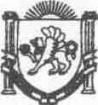 АДМИНИСТРАЦИЯЖЕМЧУЖИНСКОГО СЕЛЬСКОГО ПОСЕЛЕНИЯНИЖНЕГОРСКОГО РАЙОНА РЕСПУБЛИКИ КРЫМРАСПОРЯЖЕНИЕ № 68-Р30 октября 2020 годаО предварительных итогах социально-экономического развитияЖемчужинского сельского поселения Нижнегорского районаРеспублики Крым за 9 месяцев 2020 года и ожидаемые итогисоциально-экономического развития Жемчужинского сельскогопоселения Нижнегорского района Республики Крым за 2020 год